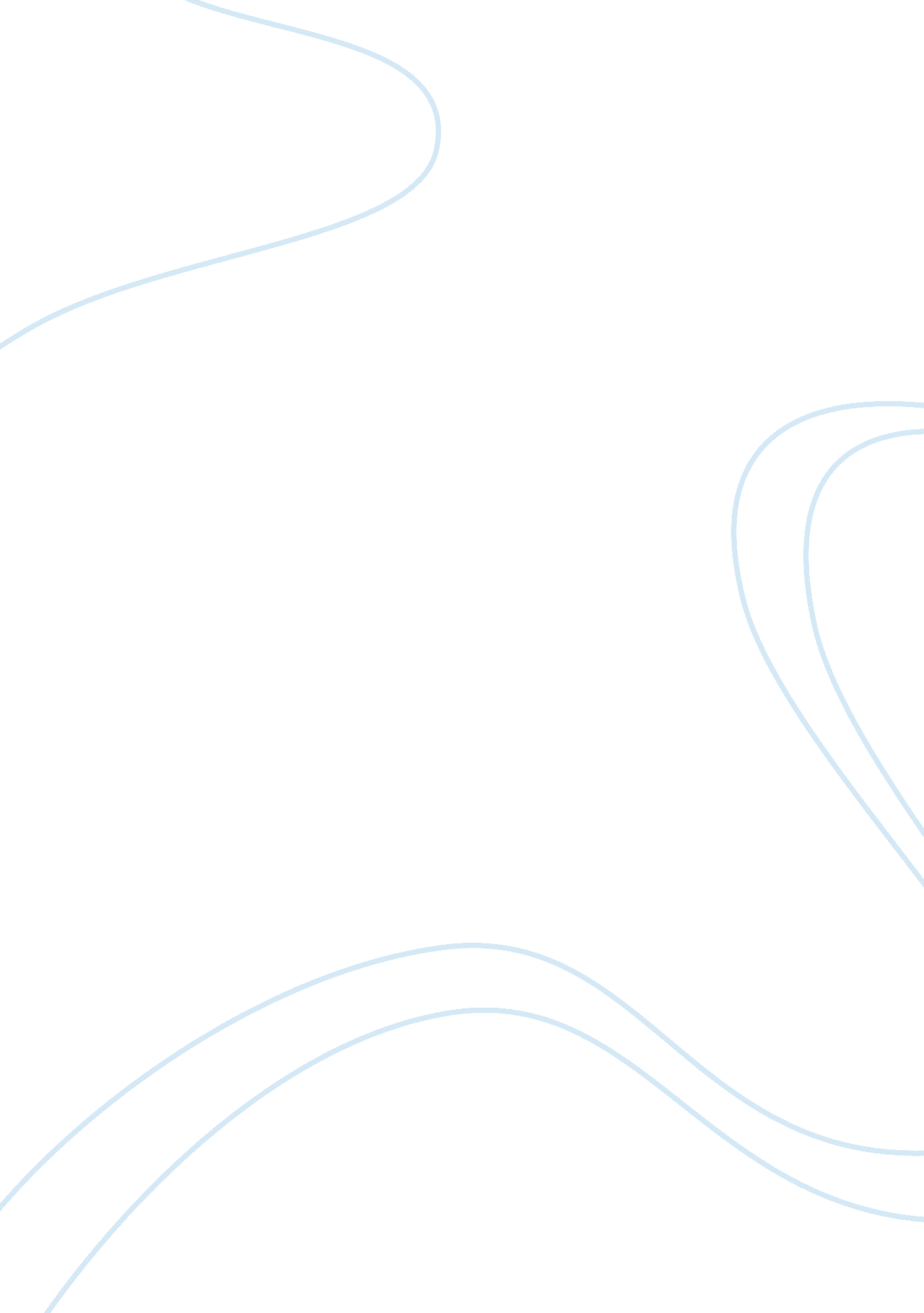 IslamicHealth & Medicine, Nursing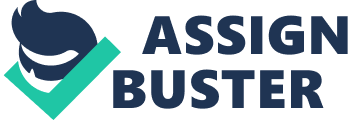 Islam Islam is the religious faith of Muslims. It is based on religious system and words which originated from Prophet Muhammad. Its basic principle is absolute submission to Allah. There are many misconceptions about this religion. Among them include Muslims are terrorists, violent, and extremists (Mussarat 11); Islam oppresses women; those who subscribe to the faith worship a God different from other religions; Islam are not tolerant of other faiths; all Muslims are Arabs; the Nation of Islam comprise of only Muslim group; All men in Islam marry four wives; Muslims are backward and barbaric people, and the founder of Islam was Muhammad who Muslim worship him, among others. 
Muslims and non-Muslims have some similarities and differences inherent in their faith. To begin with, both are sensitive to political and other issues affecting people in the society. However, Muslims tend to be more religious than non-Muslims. Muslims rate the importance of God in their undertakings higher than non-Muslims; most Muslims do not accept abortion, divorce and have a particular opposition towards homosexuality. However, some Christians have a soft stand on some of these issues. Muslims do not allow intermarriage with non-Muslims, unlike Christians, and if they do, the spouse from non-Muslim faith must change their religion. Further, female Muslims do not shake hands with non-Muslims, but other religions do. 
These differences, which prevail between Muslim and non-Muslim individuals, have a negative effect in the social interaction of these two groups in the entire world. Most non-Muslims view Muslims as a segregated religion whose followers give priority to people who share the same faith. In addition, since terrorists are considered to be Muslims, non-Muslims are always conscious in dealing and interacting with Muslims (Mussarat 11). Therefore, good strategies should be put in place in order to establish tolerance, justice and compassion in the relationship between Muslims and non Muslims. 
Works Cited 
Mussarat, Khan. “ Attitudes Toward Muslim Americans.” Journal of Muslim Mental Health 7. 1 
(2012). Web 8th Dec. 2013. 